§4-1原电池讲学稿一、原电池的基本概念原电池： 将_________转化为__________的装置。构成条件：①自发地____________反应     ②活泼性不同的_____________③_________________           ④___________________工作原理：（以锌—铜—硫酸铜原电池为例）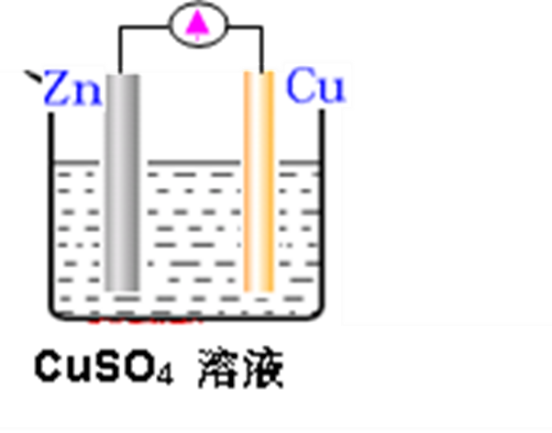 负极反应式：_______________________，_________反应正极反应式：_______________________, __________反应总反应式：__________________________________电子流向：__________________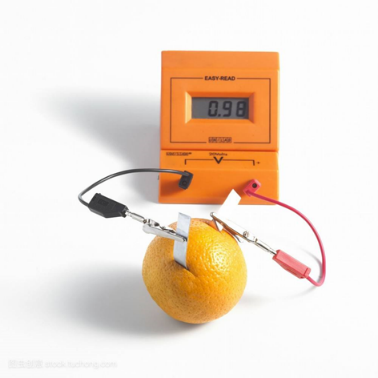 电流流向：__________________离子迁移：阳离子移向_______，阴离子移向________二、玩转水果电池现象：（观察电流表是否有偏转）思考：如何让方案3铜片和铝片插入分开的两瓣橘子也能有电流产生呢？（提示：断路变通路；电解质溶液可以导电；提供药品：滤纸条、KCl溶液）三、从单液原电池（一种电解质溶液）到双液原电池（两种电解质溶液）单液原电池（右图）：电流输出不稳定，指针偏转角度逐渐变小，两极均析出红色物质。①为什么电流不稳定，甚至逐渐变小？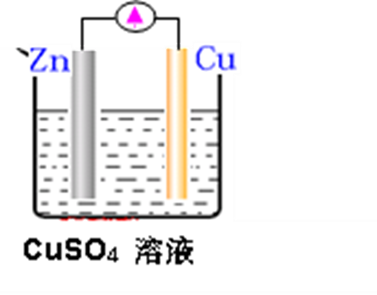 ②怎样改进使得电流稳定？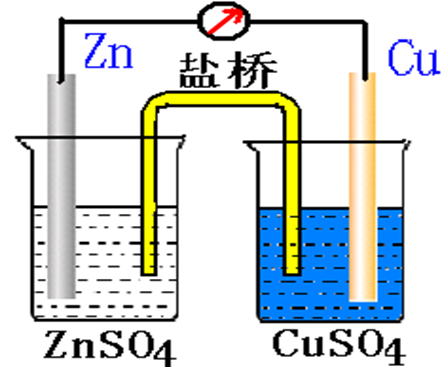 双液原电池（右图）：盐桥：饱和的KCl溶液和琼脂制成的胶      冻，胶冻的作用是防止管中溶液流出。工作原理：负极反应式：_____________________，_________反应正极反应式：_____________________, __________反应总反应式：__________________________电子流向：___________________    电流流向：___________________离子迁移：阳离子_____移向______，阴离子______移向_______盐桥的作用：①__________________________________②__________________________________双液原电池的特点和优点特点：将氧化剂和还原剂完全隔开，避免了两者直接反应。优点：有利于最大限度地将化学能转化为电能。      能产生稳定、持续的电流，为原电池在生产和生活中的应用奠定了基础。四、设计简单双液原电池如何将铜-锌-稀硫酸组成的简单原电池改成双液原电池？写出电极反应式和总反应式。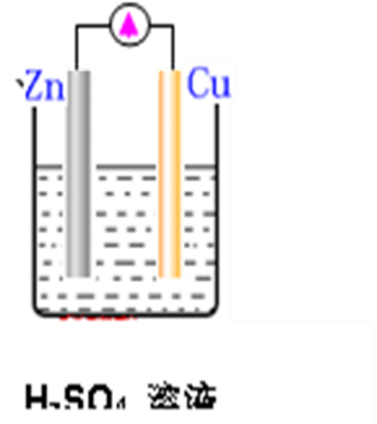 铁及铁的化合物应用广泛，如FeCl3可用作催化剂、印刷电路的腐蚀剂和外伤止血剂。（1）写出FeCl3溶液腐蚀印刷电路铜板的离子方程式：___________________________（2）将这个反应设计成原电池，请画出原电池的装置图，并写出电极反应式。五、链接高考依据氧化还原反应2Ag＋(aq)＋Cu(s)===Cu2＋(aq)＋2Ag(s)设计的原电池如下图所示。请回答下列问题：

 （1）电极X的材料是          ，电解质溶液Y是             ；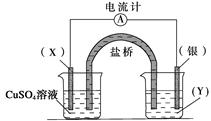 （2）银电极为电池的       极，发生的电极反应为                     ； X电极上发生的电极反应为                             。
(3)外电路中的电子是从         电极流向       电极。（4）盐桥是硝酸铵的饱和溶液及琼脂的混合物，在电池工作过程中，     _______移向负极，________移向正极。序号方案现象解释方案1铜片和铝片同时插入一瓣橘子中方案2铜片和铝片分别插入未分开的两瓣橘子中方案3铜片和铝片分别插入分开的两瓣橘子中